Паспорт интерактивной дидактической игры по развитию речи«Играем с Машей»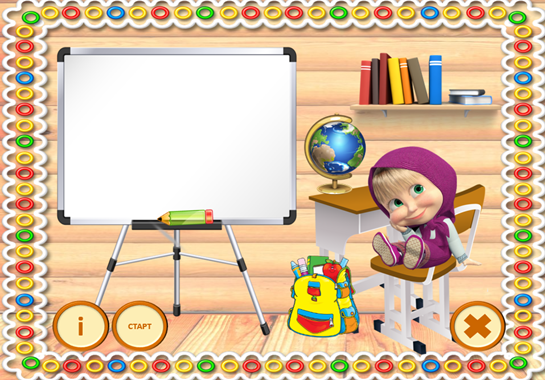 ИНСТРУКЦИЯИгра предназначена для детей старшего дошкольного возраста.  Игра, в виде интерактивной презентации, интересна своей новизной, понятна современным детям. Сравнительно небольшая по объёму игра не переутомляет ребёнка, доставляет массу положительных эмоций. Цель игры: закрепление правильного произношения автоматизации   звуков в словах, развитие фонетического слуха, развитие внимания, памяти.Правила игры: Интерактивная игра «Скоро в школу!» рекомендуется для работы с детьми, а также родителям будущих первоклассников.Для запуска игры, ребенку необходимо выбрать сказочного героя и выполнить задание, которое он предлагает. Каждый герой предлагает найти слова с заданным звуком. ИНТЕРАКТИВНЫЙ ЭКРАН ВЫБОРА ИГРОВЫХ ЗАДАНИЙ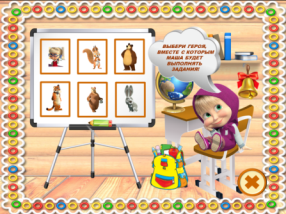 По гиперссылкам с изображениями игровых персонажей (девочка Даша, белка, медведь, тигр, медведица, заяц) осуществляется переход к игровым заданиям.- Выберите героя.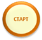 - После знакомства с игровым заданием героя нажмите кнопку «СТАРТ»           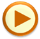 - Для перехода к следующему слайду используйте кнопку            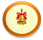 - Для возврата к экрану с выбором заданий используйте кнопку            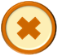 - Закрытие презентации 